Apstiprināts  ar RB Rail AS Iepirkuma komisijas 2022. gada 5.jūlija lēmumu, (sēdes protokols Nr. 1)Nolikums latviešu valodā tulkots noangļu valodas, izmantojot mašīntulkotāju. Nolikums latviešu valodā paredzēts tikai informatīviem nolūkiem un gadījumā, ja pastāv atšķirības starp nolikuma tulkojumu latviešu valodā un nolikumu angļuna valodā, juridiski saistošs ir nolikums angļu valodā Datums, kad pieņemts lēmums par grozījumiem Nr. 1 2022.gada 16.augusts (sēdes protokols Nr.3)KANDIDĀTU ATLASES NOLIKUMSkonkursa procedūrai ar sarunāmKonsolidētās balasta piegādes Rail Baltica dzelzceļa līnijas būvniecībai(identifikācijas Nr.: RBR 2022/14)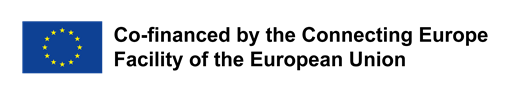 2022 noteikumivispārīgā informācijaIepirkuma procedūra: konkursa procedūra ar sarunām, kas tiek organizēta saskaņā ar:Latvijas Publisko iepirkumu likuma 8. panta 6. punkta 3. apakšpunktu un Latvijas Republikas Ministru kabineta noteikumu Nr. 107 “Iepirkuma procedūru un metu konkursu organizēšanas kārtība” 8. punkta 3. apakšpunktu, kas spēkā līguma paziņojuma publicēšanas dienā (turpmāk – Konkurss vai konkursa procedūra ar sarunām), jo iepirkuma līgumu nevar piešķirt bez iepriekšējām sarunām sakarā ar konkrētiem apstākļiem, kas saistīti ar iepirkuma būtību, sarežģītību vai tiesisko un finansiālo struktūru sakarā ar šiem riskiem. Konkurss sastāv no diviem posmiem:Pirmais posms – kandidātu atlase. Kandidātu atlases laikā iepirkuma komisija izvēlas kandidātus, kas atbilst Nolikumā par kandidātu atlasi dalībai konkursa otrajā posmā noteiktajām prasībām.Otrais posms – uzaicināto kandidātu sākotnējā (- o) piedāvājuma (-u) iesniegšana, sarunas, galīgā
 (- o) priekšlikuma (-u) iesniegšana un pamatnolīguma piešķiršana. Iepirkuma komisija veic kandidātu iesniegto (- o) piedāvājumu (-u) izvērtēšanu un sarunas par sākotnējiem un visiem turpmākajiem priekšlikumiem. Pēc sarunām Iepirkumu komisija aicina pretendentus iesniegt savus galīgos piedāvājumus. Iepirkuma komisija pārbauda galīgā (- o) piedāvājuma (-u) atbilstību nolikuma prasībām un nosaka pretendentu, kuram ir piešķirts pamatlīgums, nosakot kritērijus, kas noteikti, lai noteiktu saimnieciski visizdevīgāko piedāvājumu. Iepirkuma komisija ir tiesīga pieņemt lēmumu nerīkot sarunas un piešķirt pamatnolīguma slēgšanas tiesības, pamatojoties uz sākotnējo (- ajiem) piedāvājumu (- iem), ko iesnieguši pretendenti.Iepirkuma identifikācijas Nr: RBR 2022/14.Piemērojamais CPV kods: 14212310-6 (balasts).Pasūtītājs ir RB Rail, juridiskā adrese: Kr. Valdemāra iela 8 - 7, Rīga LV-1010, Latvija (turpmāk - līgumsabiedrība). Pasūtītājs veic šo iepirkumu citu pasūtītāju vajadzībām:Latvijas Republikas Satiksmes ministrija, ko pārstāv “Eiropas Dzelzceļa līnijas” SIA;Lietuvas Republikas Transporta un sakaru ministrija, ko pārstāv “LTG Infra” AB;Igaunijas Republikas Ekonomikas lietu un komunikāciju ministrija, ko pārstāv Rail Baltic Estonia OÜ.Pasūtītāja kontaktpersona: Iepirkumu speciāliste-juriste E.Saule, tālrunis Nr. +371 26654433, e-pasta adrese: ballast@railbaltica.org . Informācijas pieprasījumi vai papildu paskaidrojumi jāiesniedz tikai ar e-iepirkumu sistēmas starpniecību. Atbildes uz jautājumiem, Pasūtītāja skaidrojumi un saziņa starp pasūtītāju un kandidātiem arī tiek sniegta, izmantojot E-iepirkumu sistēmu.Kandidāts – piegādātājs, kurš ir reģistrēts Elektronisko iepirkumu sistēmā  www.eis.gov.lvun kas ir iesniedzis pieteikumu dalībai Konkursa pirmajā posmā E-konkursu sistēmā, kas ir Elektronisko iepirkumu sistēmas apakšsistēma.Pretendents – piegādātājs, kurš ir reģistrēts Elektronisko iepirkumu sistēmā un kurš ir iesniedzis piedāvājumu (- us) konkursa 2. posmā E-konkursu sistēmā, kas ir Elektronisko iepirkumu sistēmas apakšsistēma.Pieteikums – kandidāta iesniegtais pieteikums Konkursa pirmajā kārtā.Iepirkuma komisija – konkursu veic līgumslēdzējas iestādes izveidota Iepirkumu komisija.Elektronisko iepirkumu sistēma (E-Tender sistēma) – elektroniskā sistēma, ko izmanto iepirkuma veikšanai elektroniskā formā. Reģistrācija un pieslēgums sistēmai: www.eis.gov.lv.Pamatnolīgums (turpmāk arī “Iepirkuma līgums”) - līgums starp līgumslēdzēj subjektiem saskaņā ar nolikuma 1.4. daļu tostarp RB Rail AS kā centralizēto iepirkumu institūciju, un uzņēmējiem (pretendenti, kam piešķirtas līguma slēgšanas tiesības), kuras mērķis ir noteiktā laikposmā izveidot un raksturot iepirkuma līgumus, kas jānoslēdz, un paredzēt noteikumus, saskaņā ar kuriem šādi līgumi tiks noslēgti.Konkursa iepirkuma priekšmets –konsolidētās balasta piegādes Rail Baltica dzelzceļa līnijas būvniecībai. Konkursa priekšmeta vispārīgs apraksts ir iekļauts kandidātu atlases nolikuma 2. pielikumā “Vispārīgs iepirkuma priekšmeta apraksts”. Kandidātu atlases posmā vispārīgs priekšmeta apraksts ir sniegts tikai informatīvos nolūkos. Detalizēts iepirkuma priekšmeta apraksts tiks izsniegts kandidātiem, kuri tiks atlasīti dalībai konkursa otrajā posmā.Konkursa priekšmets ir sadalīts 6 (sešās) daļās (līguma vērtības sadalījumam ir tikai indikatīvs raksturs):1: daļa Nr. 1: Dzelzceļa balasta piegāde Tallinas reģionam Igaunijā (turpmāk - 1. daļa) par kopējo paredzamo līguma vērtību 27 456 750 EUR bez PVN;2. daļa: Dzelzceļa balasta piegāde Pērnavas reģionam Igaunijā (turpmāk - 2. daļa) par kopējo paredzamo līguma vērtību 26 185 000 EUR bez PVN;3. daļa: Dzelzceļa balasta piegāde Iecavas novadam Latvijā (turpmāk - 3. daļa) par kopējo paredzamo līguma vērtību 27 921 750 EUR bez PVN;4. daļa: Dzelzceļa balasta piegāde Skultes novadam Latvijā (turpmāk - 4. daļa) par kopējo paredzamo līguma vērtību 31 754 500 EUR bez PVN;5.daļa: Dzelzceļa balasta piegāde Panevežas apgabalam Lietuvā (turpmāk - 5. daļa) par kopējo paredzamo līguma vērtību 26 921 000 EUR bez PVN;6.daļa Dzelzceļa balasta piegāde Kauņas reģionam (Polijas robeža - Kauņa - Viļņa) Lietuvā (turpmāk - 6. daļa) par kopējo paredzamo līguma vērtību 61 560 000 EUR bez PVN.Kandidāts var iesniegt piedāvājumu par vienu vai vairākām daļām. Visas prasības ir piemērojamas visām lotēm, ja vien nav citādi norādīts atbilstošos nolikuma pantos.Vispārīgās vienošanās darbības ilgums: 84 mēneši no darbības sākuma dienas, ar iespēju pagarināt izpildes termiņu atbilstoši Rail Baltica dzelzceļa līnijas izbūves grafikam un saskaņā ar normatīvajos aktos un pamatlīgumā noteiktajiem termiņiem un nosacījumiem.Piegādes vieta visām daļām: Igaunijai, Latvijai, Lietuvai.Šī konkursa procedūra ar sarunām tiek veikta, izmantojot e-iepirkumu sistēmu, kas ir Elektroniskās iepirkumu sistēmas https://www.eis.gov.lv/EKEIS/Supplier apakšsistēma. Piegādātāji piesakās Elektronisko iepirkumu sistēmā (ja kandidāts nav reģistrēts Elektroniskajā iepirkumu sistēmā) Valsts reģionālās attīstības aģentūrā (lūdzu, skatīt informāciju šeit: https://www.railbaltica.org/procurement/e-procurement-system/ Šis Nolikums un visi tās pielikumi ir brīvi pieejami Līgumslēdzējas iestādes profilā e-iepirkumu sistēmā tīmekļa vietnē  https://www.eis.gov.lv/EKEIS/Supplier/Organizer/3001,un līgumslēdzējas iestādes tīmekļa vietnē https://www.railbaltica.org/tenders/.Grozījumus šajos noteikumos un atbildes uz kandidātu jautājumiem publicē e-konkursu sistēmas tīmekļa vietnē  https://www.eis.gov.lv/EKEIS/Supplier/Procurement/85750 un Līgumslēdzējas iestādes tīmekļa vietnes https://www.railbaltica.org/tenders/. Kandidāta pienākums ir pastāvīgi sekot informācijai, kas publicēta tīmekļa vietnē, un ņemt to vērā savā Pieteikumā.Konkursu līdzfinansē Eiropas infrastruktūras savienošanas instruments (CEF) un Igaunijas Republikas, Latvijas un Lietuvas valsts budžets.informācija PAR konkursa otro posmu un VISPĀRĪGO VIENOŠANOSKonkursa otrajā posmā Iepirkuma komisija katrā daļā izvēlēsies saimnieciski  visizdevīgāko piedāvājumu saskaņā ar kritērijiem, kas aptver tehniskos, finansiālos un vides aspektus, kuri atbilst Konkursa otrā posma dokumentācijā noteiktajām prasībām. Detalizēti kritēriji un metodika saimnieciski visizdevīgākā piedāvājuma noteikšanai tiks precizēti konkursa otrā posma dokumentācijā.Konkursa otrajā posmā Pasūtītājs pārbauda apakšuzņēmējus, kuru līguma daļa ir 10% no līguma cenas vai lielāka par to, kuriem jāpiešķir līguma noslēgšanas tiesības. Ja šādi apakšuzņēmēji atbildīs kādam no izslēgšanas nosacījumiem, kas minēti 4.1.2. ‎ -  4.1. ‎ (8.) un 4.1. (13.) punktā‎, pasūtītājs pieprasa, lai pretendents nomaina šādu apakšuzņēmēju. Ja pretendents neiesniedz dokumentus par citu apakšuzņēmēju, kas atbilst atlases kritērijiem 10 (desmit) darbadienu laikā no dienas, kad pieprasījums tika izdots vai nosūtīts Pretendentam, pasūtītājs izslēdz šādu pretendentu no turpmākās dalības Konkursā.Kandidātam, kuru aicinās iesniegt piedāvājumu konkursa otrajā kārtā, būs pienākums iesniegt piedāvājuma nodrošinājumu par katru daļu atsevišķi, par kuru Pretendents ir iesniedzis piedāvājumu:25 000,00 EUR (divdesmit pieci tūkstoši euro un 0 centi) apmērā par 1. daļu;25 000,00 EUR (divdesmit pieci tūkstoši euro un 0 centi) apmērā partijai Nr. 2;25 000,00 EUR (divdesmit pieci tūkstoši euro un 0 centi) apmērā par daļu Nr. 3.25 000,00 EUR (divdesmit pieci tūkstoši euro un 0 centi) apmērā partijai Nr. 4.25 000,00 EUR (divdesmit pieci tūkstoši euro un 0 centi) apmērā partijai Nr. 5.25 000,00 EUR (divdesmit pieci tūkstoši euro un 0 centi) apmērā par daļu Nr. 6.Lai izvairītos no šaubām – ja piegādātājs iesniedz pieteikumu par vairāk nekā vienu daļu, tad katrai daļai ir atsevišķs pieteikums un katram pieteikumam jāpievieno derīgs piedāvājuma nodrošinājums.Konkursa otrajā posmā tiks nodrošināti piedāvājuma nodrošinājuma nosacījumi. Vispārīgās vienošanās pamatā būs vispārīgās vienošanās projekta noteikumi un nosacījumi, ko pasūtītājs nodrošinās konkursa otrajā posmā. Konkursa rezultātā noslēgto vispārīgo vienošanos līdzfinansēs no Eiropas infrastruktūras savienošanas instrumenta (CEF) finanšu līdzekļiem.Pretendentu, kam tiks piešķirtas tiesības noslēgt vispārīgo vienošanos, saskaņā ar vispārīgās vienošanās noteikumiem būs pienākums  iesniegt vismaz šādas garantijas:Līguma izpildes garantija par katru daļu līdz 10% no līguma cenas un atbilstoši nosacījumiem, kas tiks norādīti konkursa otrajā posmā.Avansa maksājumu nodrošinājums, kas saskaņā ar vispārīgās vienošanās projekta noteikumos ietvertajiem īpašajiem nosacījumiem pretendentam būs jāiesniedz avansa maksājuma apmērā pirms avansa maksājuma saņemšanas, ja šāds avansa maksājums tiks paredzēts vispārīgās vienošanās dokumentā;cita (- as) garantijas (- as), ja tādas tiks paredzētas vispārīgās vienošanās noteikumos;Pretendentam būs pienākums iesniegt Pamatlīgumā paredzētos vērtspapīrus atbilstoši Pamatlīguma noteikumiem un tā pielikumos iekļautajām drošības formām, kas tiks iekļautas Konkurences otrā posma dokumentācijā. Visas iesniedzamo vērtspapīru un apdrošināšanas izmaksas Ratnieks sedz uz sava rēķina.Maksājumi tiks veikti saskaņā ar vispārīgās vienošanās projektā noteiktajiem samaksas nosacījumiem, kas tiks iekļauti Konkursa otrā posma dokumentācijā.Pušu atbildība tiks noteikta saskaņā ar piemērojamiem tiesību aktiem un vispārīgo vienošanos. Puses pienācīgi pildīs savas saistības, ko tās uzņēmušās saskaņā ar vispārīgo vienošanos, un atturēsies no jebkādām darbībām, kas var radīt savstarpēju kaitējumu vai kavēt otras puses saistību izpildi.Saskaņā ar:LV) Latvijas Republikas likuma “Par starptautiskajām sodīšanām un nacionālajām sodīšanām” 11. 1 pantsEST) Igaunijas valdības noteiktais Igaunijas Republikas likums par starptautiskajām sodīšanām un sodīšanām(LT) Lietuvas Republikas civilkodekss un
 Lietuvas Republikas ekonomisko un citu starptautisko sankciju īstenošanas likumspasūtītājs vai līgumslēdzēji, kas uzskaitīti nolikuma 1.4. punktā, ir tiesīgi vienpusēji atteikties no pamatnolīguma izpildes, ja pamatnolīgumu nevar izpildīt tādēļ, ka ir noteiktas starptautiskas vai nacionālās sankcijas vai sankcijas, ko noteikusi kāda Eiropas Savienības dalībvalsts vai Ziemeļatlantijas līguma organizācija un kas ietekmē būtiskas finanšu un kapitāla tirgus intereses.Pušu atbildību nosaka saskaņā ar attiecīgās valsts piemērojamiem tiesību aktiem un Līgumu. Puses pienācīgi pilda savas saistības, ko tās uzņēmušās saskaņā ar Līgumu, un atturas no jebkādām darbībām, kas var radīt kaitējumu viena otrai vai kas varētu kavēt otras puses veikto saistību izpildi.kandidātsPieteikumu var iesniegt:Piegādātājs, kas ir juridiska vai fiziska persona un kas atbilst kandidātu atlases kritērijiem;Piegādātāju grupa (turpmāk arī – kandidāts, partnerība), kas atbilst kandidātu atlases kritērijiem:piegādātāju grupa, kas ir izveidojusi partnerību šim konkrētajam konkursam. Šādā gadījumā visus partnerības dalībniekus uzskaita 1. pielikumā “Pieteikuma veidlapa”. Ja tiks pieņemts lēmums piešķirt līgumtiesības šādai partnerībai, tad pirms Līguma noslēgšanas partnerība pēc saviem ieskatiem vai nu slēdz partnerības līgumu (Latvijas Republikas Civillikuma izpratnē, 2241. pants līdz 2280. pantam) un iesniedz vienu šā līguma eksemplāru pasūtītājam vai izveido pilnsabiedsrību vai komandītsabiedrību (Latvijas Republikas Komerclikuma IX un X nodaļas izpratnē) un rakstiski paziņo par to pasūtītājam.nodibināta un reģistrēta partnerība (pilnsabiedrība vai komandītsabiedrība Latvijas Republikas Komerclikuma IX un X nodaļas izpratnē), kas atbilst kandidātu atlases kritērijiem.kandidātu atlases kritērijiIzslēgšanas nosacījumi (tiks pārbaudīts saskaņā ar noteikumu 10.2.3.sadaļu)Pasūtītājs izslēdz kandidātu no turpmākas dalības konkursā jebkurā no šādiem apstākļiem:Juridiskais statuss un piemērotība profesionālās darbības veikšanaiEkonomiskais un finansiālais stāvoklisTehniskās un profesionālās spējasKonkrētā līguma izpildei, lai izpildītu kandidātu atlases prasības attiecībā uz ekonomisko un finansiālo stāvokli, kā arī tehniskajām un profesionālajām spējām, kandidāts var paļauties uz citu personu spējām neatkarīgi no to savstarpējo attiecību juridiskā rakstura. Šajā gadījumā:Kandidāts norāda:pieteikumā visas personas, uz kuru spējām tas balstās, aizpildot tabulu, kas pievienota kā pielikums Nr. 3.1., 3.2., 3.3., aizpilda nepieciešamo informāciju e-iepirkumu sistēmāunpierāda pasūtītājam, ka kandidātam būs pieejami visi nepieciešamie resursi Līguma izpildei, iesniedzot parakstītu apstiprinājumu vai vienošanos par sadarbību un/vai resursu nodošanu kandidātam starp šādām personām un kandidātu. Apstiprinājumus un vienošanās par sadarbību un resursu nodošanu var aizstāt ar citiem dokumentiem, ar kuriem kandidāts var pierādīt, ka nepieciešamie resursi būs pieejami kandidātam un tiks izmantoti līguma izpildes laikā.dokumentiem par sadarbību un resursu nodošanu ir jābūt pietiekamiem, lai līgumslēdzējai iestādei pierādītu, ka kandidāts spēs izpildīt Līgumu, kā arī to, ka līguma spēkā esamības laikā kandidāts faktiski izmantos tādas personas resursus, uz kuras spējām kandidāts atsaucas.pasūtītājs pieprasa uzņemties solidāru atbildību par Līguma izpildi starp partnerības dalībniekiem (ja kandidāts ir partnerība), uz kura finansiālajām un ekonomiskajām spējām partnerība paļaujas un kurš būs finansiāli un ekonomiski atbildīgs par Līguma izpildi, vai starp kandidātu un jebkuru citu personu, uz kuras finansiālajām un ekonomiskajām spējām kandidāts paļaujas, lai izpildītu noteikumos noteiktās prasības attiecībā uz finansiālo un ekonomisko stāvokli, un kurš būs atbildīgs par līguma izpildi finansiāli un ekonomiski.Kandidāts, lai apliecinātu, ka tas atbilst kandidātu atlases kritērijiem, var iesniegt Eiropas vienoto iepirkuma dokumentu (turpmāk – ESPD) kā sākotnējo apliecinājumu. Šis dokuments jāiesniedz kandidātam un katrai personai, uz kuras spējām kandidāts paļaujas, bet, ja kandidāts ir partnerība – katram viņa loceklim. Kandidāts Eiropas vienoto iepirkuma dokumentu var aizpildīt interneta mājas lapā http://espd.eis.gov.lv/ (Latvijas Elektronisko iepirkumu sistēma).KANDIDĀTA tiesībasKandidāts var pieprasīt papildu informāciju par Nolikumu.. Papildu informāciju var pieprasīt rakstiski, to nosūtot iepirkuma komisijai elektroniski, izmantojot E-iepirkumu sistēmu. Savlaicīgi jāpieprasa papildu informācija, lai iepirkuma komisija varētu sniegt atbildi ne vēlāk kā 6 (sešas) dienas pirms pieteikumu iesniegšanas termiņa. Iepirkuma komisija atbildi sniedz 5 (piecu) darbadienu laikā no pieprasījuma saņemšanas dienas.Ja līgumslēdzēja iestāde vajadzīgo informāciju par kandidātu saņem tieši no kompetentās iestādes, izmantojot datu bāzes vai citus avotus, un kandidāta iesniegtā informācija atšķiras no pasūtītāja iegūtās informācijas, attiecīgajam kandidātam ir tiesības iesniegt pierādījumus, lai pierādītu tās informācijas pareizību, kuru kandidāts ir iesniedzis, ja Līgumslēdzējas iestādes iegūtā informācija neatbilst faktiskajai situācijai.Ja kandidāts uzskata, ka tā tiesības ir pārkāptas vai šāds pārkāpums ir iespējams Eiropas Savienības tiesību aktu vai citu likumu iespējamo pārkāpumu dēļ, kandidātam ir tiesības iesniegt sūdzību Iepirkumu uzraudzības birojam saskaņā ar Latvijas Publisko iepirkumu likumā noteikto kārtību par kandidātu atlases prasībām, tehniskajām specifikācijām vai citām ar šo konkursu saistītām prasībām vai saistībā ar pasūtītāja vai iepirkuma komisijas darbību konkursa laikā.Piegādātājs sedz visus izdevumus, kas saistīti ar pieteikuma sagatavošanu un tā iesniegšanu līgumslēdzējai iestādei. Iesniegtie pieteikumi netiek nosūtīti atpakaļ kandidātam, ja vien regulā tas nav īpaši paredzēts.pieteikuma saturs un formaPieteikums jāiesniedz elektroniski Elektroniskās iepirkumu sistēmas (https://www.eis.gov.lv/EKEIS/Supplier/ProcurementProposals/85750)  e-pasūtītāju apakšsistēmā saskaņā ar šādām iespējām kandidātam:izmantojot e-konkursu apakšsistēmas pieejamos rīkus, aizpildot šai iepirkuma procedūrai pievienotās E-konkursu apakšsistēmas veidlapas;sagatavojot un aizpildot nepieciešamos elektroniskos dokumentus ārpus E-konkursu apakšsistēmas un pievienojot tos attiecīgajām prasībām (šajā situācijā kandidāts uzņemas atbildību par veidlapu pareizību un atbilstību dokumentu un veidlapu paraugu prasībām);šifrējot elektroniski sagatavotu pieteikumu ārpus E-konkursu apakšsistēmas ar datu aizsardzības rīkiem, ko nodrošina trešās puses, un aizsargājot ar elektronisko atslēgu un paroli (šajā situācijā kandidāts uzņemas atbildību par veidlapu pareizību un atbilstību šādas dokumentācijas un veidlapu paraugu prasībām, kā arī nodrošinot pasūtītāja spēju atvērt un lasīt dokumentu).Pieteikuma sagatavošanas laikā kandidāts ievēro šādas prasības:Pieteikuma veidlapa jāaizpilda atsevišķā elektroniskajā dokumentā saskaņā ar veidlapām, kas pievienotas e-pasūtītāju apakšsistēmas iepirkuma procesam Microsoft Office 2010 (vai jaunākā) formātā un pievienotas iepirkuma procedūras norādītajai daļai;Pēc iesniegšanas kandidāts paraksta iesniegumu ar drošu elektronisko parakstu un laika zīmogu vai ar elektronisko iepirkumu sistēmas nodrošināto elektronisko parakstu. Kandidāts var izmantot drošu elektronisko parakstu un laika zīmogu un parakstīt savu pieteikuma veidlapu atsevišķi.Pieteikumu (tā daļas, ja tas parakstīts atsevišķi) paraksta pilnvarota persona, ieskaitot to atļaujas dokumentu (piemēram, pilnvarojumu) expressis verbis, kurā norādītas atļaujas parakstīt, iesniegt un citādi pārvaldīt Iesniegumu.Pieteikumā iekļauj šādus dokumentus (turpmāk - Pieteikums):Par katru daļu ir jāiesniedz atsevišķs pieteikums iekļaujot visus dokumentus, kas ir minēti Nolikuma 6.4.punktā. Iesniegums jāiesniedz rakstiskā formā, atbilstoši šiem noteikumiem, angļu vai latviešu valodā. Ja iesniegums iesniegts latviešu valodā, tad pēc iepirkuma komisijas pieprasījuma kandidāts sniedz tulkojumu angļu valodā līgumslēdzējas iestādes iepirkuma komisijas pieprasītajā termiņā. Ja pieteikums iesniegts angļu valodā, pēc iepirkuma komisijas pieprasījuma kandidāts sniedz tulkojumu latviešu valodā līgumslēdzējas iestādes iepirkuma komisijas pieprasītajā termiņā.Pieteikumā var iekļaut dokumentu oriģinālus vai to atvasinājumus (piemēram, kopijas). Pieteikumā vai atbildē uz Iepirkuma komisijas pieprasījumu kandidāts iesniedz tikai tādus dokumentu oriģinālus, kuriem ir juridisks spēks. Lai dokuments iegūtu juridisku spēku, tam jābūt izsniegtam un formatētam saskaņā ar likumu “Par dokumentu juridisko spēku” un Latvijas Republikas likumu “Par elektroniskajiem dokumentiem”, bet ārvalstīs izdotie publiskie dokumenti jāformatē un jālegalizē atbilstoši dokumentu legalizācijas likuma prasībām. Iesniedzot iesniegumu, kandidātam ir tiesības ar vienu apliecinājumu apliecināt visu iesniegto dokumentu atvasinājumu un tulkojumu pareizību.Pieteikumu jāparaksta, izmantojot elektronisko parakstu atbilstoši šo noteikumu 6.2.2. punktā norādītajām prasībām.Pieteikumi, kas iesniegti pēc pieteikumu iesniegšanas termiņa beigām, netiek izskatīti.lietojumprogrammas informācijas šifrēšanaE-pasūtītāja sistēma nodrošina lietojumprogrammas dokumentos sniegtās informācijas pirmā līmeņa šifrēšanu.Ja kandidāts pielietoja papildu šifrēšanu pieteikumā iekļautajai informācijai (saskaņā ar 7.1. iedaļu), kandidātam ir jāiesniedz 1.5. iedaļā minētajam Iepirkuma komisijas pārstāvim elektroniskā atslēga, lai informāciju atslēgtu ne vēlāk kā pieteikuma iesniegšanas termiņā.pieteikuma iesniegšanaPieteikumu (Noteikumu 6.4. apakšpunktā minētos dokumentus) iesniedz elektroniski, izmantojot https://www.eis.gov.lv/EKEIS/Supplier pieejamos E-iepirkumu sistēmas piedāvātos rīkuslīdz 2022. Gada 16. septembrim pirms plkst. 14:00 (Laika josla EEST (Austrumeiropas vasaras laiks), Rīga (Latvija)) (ar grozījumiem Nr.1, kas veikti 2022.gada 16.augustā).Kandidāts var atsaukt vai grozīt savu iesniegto pieteikumu pirms pieteikumu iesniegšanas termiņa beigām, izmantojot e-iepirkumu sistēmā paredzētos rīkus.Tikai tie pieteikumi, kas iesniegti e-iepirkumu sistēmā un noteikumu 8.1. punktā norādītajā laikā, tiks pieņemti un izvērtēti dalībai iepirkuma procedūrā. Visi pieteikumi, kas iesniegti ārpus E-iepirkumu sistēmas, tiks uzskatīti kā iesniegti neatbilstošā veidā un nepiedalīsies iepirkuma procedūrā.pieteikumu atvēršana Pieteikumu atvēršana notiks E-iepirkumu sistēmā 2022. gada 16.septembrī plkst. 14:00 (Laika josla EEST (Austrumeiropas ziemas laiks), Rīga (Latvija). Ir iespējams sekot līdzi iesniegto lietotņu atvēršanai tiešsaistē E-iepirkumu sistēmā (ar grozījumiem Nr.1, kas veikti  2022.gada 16.augustā).Pieteikumi tiek atvērti, izmantojot e-iepirkumu sistēmas piedāvātos rīkus, lietotņu publisko informāciju publicē e-iepirkumu sistēmā.Informāciju par kandidātu, pieteikuma iesniegšanas laiku un citu informāciju, kas raksturo pieteikumu, iegūst, atverot pieteikumus E-konkursu sistēmā, un to ieraksta pieteikuma atvēršanas lapā, kuru publicē e-konkursu sistēmā un pasūtītāja tīmekļa vietnē.pieteikumu pārbaudeLīgumslēdzējas iestādes iepirkuma komisija pārbauda pieteikumu saturu un formu atbilstoši nolikumā  noteiktajām prasībām un pārbauda, vai iesniegtie pieteikumi atbilst visām pārējām noteikumu prasībām. Ja Pieteikums neatbildīs dažām no prasībām, Iepirkuma komisija lems par Pieteikuma turpmāko izvērtēšanu.Pasūtītāja Iepirkuma komisijas:Pārbauda, vai kandidāts atbilst Nolikuma 6.4. punktā noteiktajām kandidātu atlases prasībām.Pārbauda vai kandidāts atbilst Nolikuma 4.2. – 4.5. punktā noteiktajām prasībām. Saskaņā ar Publisko iepirkumu likuma 42. pantu pārbauda, vai 4.1. – 4.1.12. pantā noteiktie izslēgšanas nosacījumi (Publisko iepirkumu likuma 42. panta 1. punkts) ir piemērojami kvalificētajiem kandidātiem (tostarp personām, uz kuru spējām kandidāts paļaujas, ka atbilst kvalifikācijas prasībām), un kurus var uzaicināt iesniegt piedāvājumus konkursa otrajā posmā.Ja uz kandidātu attiecas kāds no 4.1.1. un 4.1.3. – 4.1.8. punktā minētajiem izslēgšanas iemesliem, kandidāts šo faktu norāda Pieteikumā (Pielikums Nr. 1) un sniedz paskaidrojumus un pierādījumus par nodarīto zaudējumu atlīdzināšanu vai vienošanos par nodarīto zaudējumu atlīdzināšanu, sadarbību ar izmeklēšanas iestādēm un tehniskajiem, organizatoriskajiem vai individuālajiem pārvaldības pasākumiem, kas veikti, lai pierādītu to ticamību un novērstu to pašu un līdzīgu gadījumu atkārtošanos nākotnē.Ja kandidāts neiesniedz paskaidrojumus un pierādījumus, pasūtītājs izslēdz kandidātu no dalības iepirkuma procedūrā, kas atbilst 4.1.1. un 4.1.3. – 4.1.8. iedaļā noteiktajam izslēgšanas pamatojumamPasūtītājs izvērtē kandidāta, partnerības dalībnieka (ja kandidāts ir partnerība) veiktos pasākumus un to pierādījumus, ņemot vērā noziedzīgā nodarījuma vai pārkāpuma smagumu un īpašos apstākļus. Pasūtītājs var pieprasīt no kompetentajām iestādēm attiecīgo noziedzīgo nodarījumu vai pārkāpumu attiecīgajā jomā atzinumus par to, vai kandidāta veiktie pasākumi ir pietiekami, lai atjaunotu uzticamību un novērstu tādus pašus vai līdzīgus gadījumus nākotnē. Atzinumu nepieprasa, ja tas jau ir pieejams pasūtītājam vai kandidāts ir iesniedzis attiecīgās iestādes atzinumu noziedzīga nodarījuma vai pārkāpuma jomā par attiecīgā kandidāta veikto pasākumu pietiekamību atjaunošanai vai uzticamībai un tādu pašu un līdzīgu gadījumu novēršanai nākotnē.Ja līgumslēdzēja iestāde uzskata, ka veiktie pasākumi ir pietiekami, lai atjaunotu uzticamību un novērstu līdzīgus gadījumus nākotnē, līgumslēdzēja iestāde pieņem lēmumu neizslēgt attiecīgo kandidātu no dalības iepirkuma procedūrā. Ja veiktie pasākumi ir nepietiekami, līgumslēdzēja iestāde pieņem lēmumu izslēgt kandidātu no turpmākas dalības iepirkuma procedūrā.Pasūtītājs pieprasa kandidātam mainīt personas, uz kuru spējām kandidāts paļaujas, lai pierādītu atbilstību kvalifikācijas prasībām attiecībā uz kandidātiem, kas noteiktas nolikumā, ja uz šādu personu attiecas kāds no 4.1.1. – 4.1.8. un 4.1.12. iedaļā minētajiem izslēgšanas iemesliem. Ja kandidāts neiesniegs dokumentus par citu personu, uz kuras spējām kandidāts paļaujas, lai izpildītu kvalifikācijas prasības, kas atbilst atlases kritērijiem, 10 (desmit) darbadienu laikā no dienas, kad pieprašijums izdots vai nosūtīts kandidātam, pasūtītājs šādu kandidātu izslēdz no turpmākās dalības konkursā.Ja kandidāts nav iesniedzis atsevišķus dokumentus, kurus iesniedz saskaņā ar nolikumu (tai skaitā pierādījumus, ko pieprasa pasūtītājs, lai pārbaudītu izslēgšanas iemeslu neesamību), vai iesniegto dokumentu saturs neatbilst nolikumam, Iepirkuma komisija nolemj izslēgt kandidātu no turpmākās dalības Konkursā.Paziņojumus un citus dokumentus, kurus Latvijas kompetentās institūcijas izsniedz gadījumos, kas ir minēti, lai pārbaudītu izslēgšanas iemeslu neesamību, pieņem un atzīst Iepirkuma komisija, ja tie ir izsniegti ne agrāk kā 1 (vienu) mēnesi pirms to iesniegšanas vai ja paziņojumā ir norādīts īsāks derīguma termiņš. Paziņojumus un citus dokumentus, ko izsniegušas ārvalstu kompetentās institūcijas gadījumos, kas nodoti izslēgšanas iemeslu neesamības pārbaudei, Iepirkuma komisija pieņem un atzīst, ja tie ir izsniegti ne agrāk kā 6 (sešus) mēnešus pirms to iesniegšanas vai ja paziņojumā ir norādīts īsāks derīguma termiņš. Kandidātam ir jāpārbauda pēdējais. Šis noteikums neattiecas uz reģistrācijas apliecinošo dokumentu kopijas, ID karšu kopijas, pases, laulības apliecības vai kandidāta ekonomisko stāvokli apliecinošus dokumentus.Ja dokumenti, ar kuriem kandidāts, kas reģistrēts vai pastāvīgi uzturas ārvalstīs (ārpus Latvijas), var apliecināt savu atbilstību 4.1. punkta prasībām (Izslēgšanas pamatojums), nav izdoti vai šie dokumenti ir nepietiekami, šādus dokumentus var aizstāt ar zvērestu vai, ja attiecīgās valsts normatīvie akti nepieļauj zvērestu, - ar kandidāta vai citas personas, kas minēta 4.1. sadaļā, apliecinājumu kompetentai valdības vai tiesu institūcijai, zvērinātam notāram vai kompetentai attiecīgās nozares organizācijai viņu reģistrācijas valstī (pastāvīgā dzīvesvieta).Tikai tie kandidāti, kas ir atbilstoši un netiek izslēgti tiks aicināti iesniegt piedāvājumu konkursa otrajā posmā.lēmuma pieņemšana, rezultāta paziņošanaPasūtītāja iepirkuma komisija izvēlas kandidātus saskaņā ar kandidātiem noteiktajiem atlases kritērijiem, pārbauda pieteikumu atbilstību nolikumā noteiktajām prasībām.3 (trīs) darbadienu laikā no dienas, kad pieņemts lēmums par kandidātu atlasi, iepirkuma komisija informē visus kandidātus (noraidītajam kandidātam arī pieteikuma noraidīšanas iemeslus) par pieņemto lēmumu, nosūtot informāciju elektroniski un iesniedzot pierādījumus par informācijas nosūtīšanas datumu un veidu, kā arī par termiņu, līdz kuram kandidāts var iesniegt sūdzību, kā paredzēts 5. punktā.Ja tikai 1 (viens) kandidāts vienas daļas ietvaros atbilst visām kandidātu atlases prasībām, Iepirkuma komisija pieņem lēmumu izbeigt publiskā iepirkuma procedūru konkrētajā daļā.Ja publiskā iepirkuma procedūra tiek izbeigta, tad 3 (trīs) darbadienu laikā pēc līguma izbeigšanas Iepirkuma komisija vienlaicīgi informē visus kandidātus par visiem iemesliem, kādēļ tika izbeigta iepirkuma procedūra, un informē par termiņu, kurā kandidāts var iesniegt sūdzību 5. punktā minētai iestādei.Informējot par rezultātiem, Iepirkuma komisijai ir tiesības neizpaust konkrētu informāciju, ja tā var pārkāpt sabiedrības intereses vai ja tiktu pārkāptas kandidāta likumīgās komerciālās intereses vai konkurences nosacījumi.iepirkuma komisijas tiesībasLai veiktu iepirkumu, līgumslēdzēja iestāde izveido Iepirkuma komisiju saskaņā ar tās piemērojamo iepirkuma politiku un piemērojamo Latvijas Publisko iepirkumu likumu. Iepirkuma komisija un Piegādātājs/kandidāts apmainās ar informāciju rakstiski angļu vai latviešu valodā (pievienots tulkojums angļu valodā), izmantojot E-konkursu sistēmu. Lai izvairītos no šaubām, ja vien nav noteikts citādi, visi likumi, akti un noteikumi, saskaņā ar kuriem tiek veikts šis iepirkums, ir Latvijas Republikas jurisdikcijā.Iepirkuma komisijai ir tiesības jebkurā iepirkuma stadijā pieprasīt, lai kandidāts iesniedz visus dokumentus vai to daļu, kas apliecina kandidāta atbilstību kandidātu atlases prasībām. Iepirkuma komisija nepieprasa tādus dokumentus vai informāciju, kas jau ir tās rīcībā vai ir publiski pieejama bez maksas. Pēc Iepirkuma komisijas pieprasījuma Kandidātam ir jānorāda publiskās datu bāzes adrese un pieejas veids.Ja kandidāts iesniedz dokumentu atvasinājumus (piemēram, kopijas) un iesniegtā dokumenta atvasinājuma autentiskums ir apšaubāms, Iepirkuma komisija var pieprasīt, lai kandidāts uzrāda dokumentu oriģinālus.Kandidātu kvalitatīvas atlases laikā Iepirkuma komisijai ir tiesības pieprasīt, lai tiek precizēta Iesniegumā iekļautā informācija dalībai konkursā.iepirkuma komisijas pienākumiIepirkuma komisija nodrošina, ka iepirkuma procedūras process tiek pienācīgi dokumentēts.Iepirkuma komisija nodrošina bezmaksas un tiešu elektronisku piekļuvi konkursa procedūras ar sarunām dokumentiem e-iepirkumu sistēmā, kas pieejami https://www.eis.gov.lv/EKEIS/Supplier/Procurement/85750   un Pasūtītāja interneta mājas lapā https://www.railbaltica.org/tenders/.Ja ieinteresētais piegādātājs ir pieprasījis papildu informāciju, izmantojot e-konkursu sistēmu, Iepirkuma komisija sniedz atbildi, izmantojot e-konkursu sistēmu 5 (piecu) darbadienu laikā, bet ne vēlāk kā 6 (sešu) dienu laikā pirms pieteikuma iesniegšanas termiņa. Pasūtītājs šo informāciju publicē e-konkursu sistēmas tīmekļa vietnē un pasūtītāja tīmekļa vietnē https://www.railbaltica.org/tenders saskaņā ar attiecīgās iepirkuma procedūras sadaļu, norādot uzdoto jautājumu.Ja Pasūtītājs ir grozījis konkursa procedūras ar sarunām dokumentus, tā ne vēlāk kā 1 (vienu) dienu pēc tam, kad paziņojums par grozījumiem iesniegts Iepirkumu uzraudzības birojam publicēšanai, publicē šo informāciju https://www.railbaltica.org/tenders/ e-iepirkumu sistēmas tīmekļa vietnē un līgumslēdzējas iestādes interneta tīmekļa vietnē https://www.eis.gov.lv/EKEIS/Supplier/Procurement/85750, kur ir pieejami konkursa procedūras ar sarunām dokumenti.Informācijas apmaiņa un uzglabāšana e-pkonkursu sistēmā tiek veikta tā, lai visi pieteikumos iekļautie dati būtu aizsargāti un pasūtītājs varētu pārbaudīt Pieteikuma saturu tikai pēc to iesniegšanas termiņa beigām. Laikposmā no pieteikumu iesniegšanas dienas līdz to atvēršanas brīdim pasūtītājs neatklāj nekādu informāciju par citu pieteikumu esamību. Kandidātu vērtēšanas periodā līdz brīdim, kad tiek paziņoti kandidātu atlases rezultāti, pasūtītājs neatklāj informāciju par vērtēšanas procesu.Iepirkuma komisija izvērtē kandidātus un to iesniegtos pieteikumus, pamatojoties uz Latvijas Publisko iepirkumu likumu, šo nolikumu, kā arī uz citiem piemērojamiem normatīvajiem aktiem.Ja Iepirkuma komisija konstatē, ka iesniegtajos dokumentos iekļautā informācija par kandidātu, tā apakšuzņēmējiem un personām, uz kuru spējām kandidāts paļaujas, ir neskaidra vai nepilnīga, Iepirkuma komisija pieprasa, lai kandidāts vai kompetenta institūcija precizē vai paplašina Pieteikumā ietverto informāciju. Nepieciešamās informācijas iesniegšanas termiņš tiek noteikts proporcionāli laikam, kas nepieciešams šādas informācijas sagatavošanai un iesniegšanai. Ja Iepirkuma komisija ir pieprasījusi precizēt vai paplašināt iesniegtos dokumentus, bet kandidāts to nav izdarījis saskaņā ar Iepirkuma komisijas noteiktajām prasībām, Iepirkuma komisijas pienākums nav atkārtoti pieprasīt, lai šajos dokumentos iekļautā informācija tiktu precizēta vai paplašināta un pasūtītāja iepirkuma komisija izvērtē pieteikumus, pamatojoties uz šajos pieteikumos pieejamo informāciju.Iepirkuma komisija sagatavo uzaicinājumu uz konkursa procedūras ar sarunām otro posmu, kurā ietilpst konkursa procedūras otrā posma noteikumi, tehniskā specifikācija un līguma projekts, un nosūta to izvēlētajiem kandidātiem, kas kvalificēti konkursa procedūras ar sarunām otrajam posmam.pielikumi:-1.6. Pieteikuma forma;Priekšmeta vispārīgs apraksts;Personas uz kuru spējām kandidāts balstās, lai apliecinātu savu atbilstību kvalifikācijas prasībām;4.1.-4.6. Veidlapas kandidāta pieredzes norādīšanai “Kandidāta Pieredze“;5.Kandidātu finanšu un ekonomikas stāvokļa apstiprināšana.Pielikums Nr. 2.1Konkursa procedūra ar sarunām Nr. RBR 2022/14“Konsolidētās dzelzceļa balasta piegādesRail Baltica dzelzceļa līnijas būvniecībai”Pielikums Nr. 2.1: Vispārīgs priekšmeta aprakstsRail Baltica projekta aprakstsRail Baltica ir triju Eiropas Savienības dalībvalstu – Igaunijas, Latvijas un Lietuvas kopīgs ātrgaitas dzelzceļa projekts, kurā paredzēts ieviest elektrificētu, ar ERTM aprīkotu 1435 mm platuma dubultu sliežu ceļu ar projektēto ātrumu 249 km/h 870 km garumā maršrutā no Tallinas (EE) caur Pērnavu (EE), Rīgu (LV), Paņevežu (LT), Kauņu (LT) līdz Lietuvas – Polijas valstu robežai, ieskaitot Kauņas – Viļņas atzaru. Dzelzceļa līnija priekš pasažieru un kravu pārvadājumiem atbildīs TSI (Technical Specifications for Interoperability), būs savienojama ar TEN-T (Trans-European Transport Network) tīklu pārējā Eiropā un būs konkurētspējīga kvalitātes ziņā ar pārējiem reģionā pieejamajiem transporta veidiem.Rail Baltica būs daļa no Eiropas Savienības TEN-T Ziemeļjūras – Baltijas jūras koridora pamattīkla, kas caur Nīderlandi, Beļģiju, Vāciju un Poliju Eiropas lielākās ostas Roterdamā, Hamburgā un Antverpenē savienos ar Baltijas valstīm un Somiju, izmantojot īsu jūras transporta savienojumu pāri Somu līcim un paredzot iespēju nākotnē izbūvēt pastāvīgu dzelzceļa savienojumu starp Tallinu  (EE) un Helsinkiem (FIN).  Ziemeļjūras – Baltijas jūras koridors Varšavā krustojas ar Baltijas jūras – Adrijas jūras koridori, radot iespējas veidot jaunas piegādes ķēdes starp Baltijas un Adrijas jūrām, savienojot Baltijas tirgu ar līdz šim sarežģīti pieejamo Dienvideiropas tirgu. Līgumslēdzēja iestāde RB Rail AS (turpmāk – RBR) ir izveidota ar Igaunijas, Latvijas un Lietuvas valstīm piederošu holdinga uzņēmumu starpniecību, kuras mērķis ir koordinēt standarta platuma ātrgaitas dzelzceļa attīstīšanu un būvniecību Ziemeļjūras -  Baltijas jūras TEN-T koridora pamattīklā (Rail Baltica II) savienojot trīs Baltijas valstis ar Poliju un pārējo Eiropas Savienību. Dzelzceļa galvenie tehniskie parametri pilnībā atbildīs TSI INF (KOMISIJAS REGULA (ES) Nr. 1299/2014), kuri ir detalizēti aprakstīti projektēšanas vadlīnijās (Rail Baltica Design Guidelines). Galvenās projektēšanas vadlīnijas ir sekojošas (nepilnīgs saraksts):Dubults sliežu ceļš, paredzēts jauktai pasažieru un kravas vilcienu satiksmei, projektētais ātrums pamattrasē 249 km/h;Ass slodze 25 t;Ritošā sastāva gabarīts SE-CDistance starp pamattrases sliežu ceļu asīm vismaz 4.50 m;Visu gājēju ceļu, autoceļu un 1520mm dzelzceļa līniju šķērsojumi tikai atsevišķos līmeņos (nodalītas kategorijas krustojumi), ar sētām un skaņas barjerām vietās, kur tās nepieciešamas;ETCS L2 B3 R2 bez sliežu ceļa sānu signalizēšanas sistēmas un GSM-R B1 ar iespēju uzlabot sistēmu uz TSI-CCS, ieskaitot FRMCS ieviešanu;Elektrības pieslēgums 2x25 kV AC;Maksimālais vilcienu sastāva garums – 1050m kravas vilcienu sastāvam and 400m pasažieru vilciena sastāvamPasažieru platformu augstums 550mm.Zemāk redzamajā diagrammā attēlota Rail Baltica globālā projekta (turpmāk RBGP) akcionāru un projekta pārvaldības struktūra.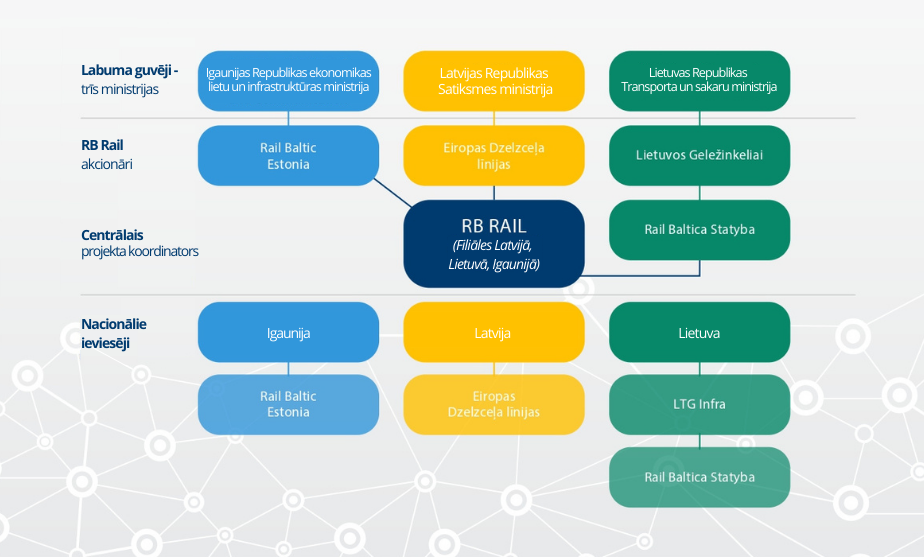 Projekta ieviešanas plānotais laika grafiks un stadijas ir aplūkojams Rail Baltica mājaslapā: http://www.railbaltica.org/about-rail-baltica/project-timeline/. Iepirkuma priekšmets RBR ir pilnvarots organizēt konsolidētu iepirkumu dzelzceļa balasta piegādēm Rail Baltica dzelzceļa līnijas infrastruktūras būvniecībai. Šī iepirkuma mērķis ir nodrošināt ekonomiski un tehniski visizdevīgāko un Rail Baltica prasībām atbilstošu risinājumu ieviešanu visās trijās Baltijas valstīs (Igaunijā, Latvijā un Lietuvā), lai uzlabotu projekta ieviešanas efektivitāti. Ja vien vispārīgajā vienošanās nav noteikts savādāk, iepirkuma priekšmets ir dzelzceļa balasts piegādāts tonnās uz materiālu novietni vai būvobjektu. Dzelzceļa balastam jābūt ražotam un jāatbilst Tehniskās specifikācijas prasībām, kuras ir pievienotas šī nolikuma Pielikumā 2.2.Iepirkuma apjomsIepirkuma priekšmets ietver dzelzceļa balasta piegādes atbilstoši vispārīgās vienošanās nosacījumiem. Dzelzceļa balasta piegādi uz klienta norādīto lokāciju organizē piegādātājs. Sīkāka informācija par dzelzceļa balasta piegādes prasībām tiks nodrošināta iepirkuma otrajai kārtai kvalificētajiem pretendentiem. Aptuvenais plānotais dzelzceļa balasta iepirkuma apjoms ir norādīts 1. tabulā:Tabula 1. Paredzētie piegādes daudzumi un piegādes reģioni dzelzceļa balastamDetalizēta informācija par iepirkuma priekšmetu un tā apjomu tiks nodrošināta iepirkuma otrajā kārtā. Provizorisks piegādes grafiksPasūtītājs šobrīd veic dzelzceļa līnijas projektēšanu un būvniecības grafika izstrādi, tādēļ precīzs katras iepirkumu daļas piegādes grafiks būs pieejams iepirkuma otrajā kārtā. Šī brīža plāni paredz, ka dzelzceļa balasta piegādes ir jāsāk 2024. gadā. Provizorisks piegādes grafiks pa gadiem ir pieejams 2. tabulā: Tabula 2. Provizoriskais piegādes grafiks tonnās pa gadiemPielikums Nr. 2.2Konkursa procedūra ar sarunām Nr. RBR 2022/14“Konsolidētās dzelzceļa balasta piegādesRail Baltica dzelzceļa līnijas būvniecībai”Tehniskās specifikācijasDzelzceļa balasts Rail Baltica dzelceļa līnijas būvniecībaiRBCN-RWM-SPC-R-00003DefinīcijasŠajā dokumentā ir izmantotas sekojošas definīcijas:IevadsMērķisŠīs Tehniskās Specifikācijas apraksta minimālās dzelzceļa balasta prasības (atbilstoši Rail Baltica projektēšanas vadlīnijām RBDG-MAN-014), kuru jāpiegādā Klientam. Papildus ir noteiktas minimālās Kvalitātes nodrošināšanas un Kvalitātes Kontroles  (QA/QC) prasības, kuras ir obligātas dzelzceļa balasta Piegādātājam. PielietojumsŠīs Tehniskās Specifikācijas ir jāizmanto lai aprakstītu Rail Baltica dzelzceļā balasta slāņa būvniecībai izmantojamā dzelzceļa balasta minimālās prasības (atbilstoši EN 13450) Materiāla prasībasDzelzceļa balastam jābūt dabiskam dzelzceļa balastam (minerālo iegulu dzelzceļa balasts, kas bijis pakļauts tikai mehāniskai apstrādei).Dzelzceļu balastam ir jābūt ražotam atbilstoši EN 13450 prasībām. Atbilstības apliecināšanas sistēma 2+.Dzelzceļa balasts nedrīkst būt elektrību vadošs un tas nedrīkst saturēt bīstamus un ugunsnedrošus minerālus vai sastāvdaļas atbilstoši importējošās valsts likumdošanā noteiktajām prasībām. Dzelzceļa balastam jāatbilst šīs Tehniskās specifikācijas 1. tabulā noteiktajām prasībām.Tabula 1 Minimālās dzelzceļa balasta prasības atbilstoši EN 13450Dzelzceļa balasta ražotājam ir jādeklarē materiāla petrogrāfiskais sastāvs atbilstoši EN 932-3.Dzelzceļa balasta ražotājam ir jāiesniedz visu informāciju, kas norādīta EN 13450 punktā 10. (ieskaitot apakšpunktus d un e) un katrai piegādei jānodrošina piegādes dokumentāciju ar informāciju, kas norādītā šīs Tehniskās Specifikācijas 4.2 nodaļā. Piegāde un pārkraušanaPiegādātājam jānodrošina dzelzceļa balasta piegādi uz Klienta norādīto adresi, ieskaitot visu nepieciešamo pārkraušanu piegādes procesā un dzelzceļa balasta izkraušanu Klienta norādītajā adresē. Piegādātājam ir jāievieš un jāuztur izmantotās infrastruktūras aizsardzības pasākumus, lai izvairītos no izmantotās infrastruktūras sagraušanas pārmērīgas pieliktās slodzes ietekmē. Piegādātajam dzelzceļa balastam ir jāatbilst šo Tehnisko Specifikāciju 2. nodaļas prasībām. Piegādāto dzelzceļa balastu, kurš neatbilst šo Tehnisko Specifikāciju 2. nodaļā minētajām prasībām, ir jānoraida. Piegādātājam ir pienākums par saviem līdzekļiem apmainīt neatbilstošo dzelzceļa balastu pret atbilstošu. Piegādātājam ir jānodrošina, ka piegādes procesā dzelzceļa balasts netiek piesārņots ar citiem materiāliem.Jebkuru papildus apstrādi, kura nepieciešama, lai dzelzceļa balasts atbilstu šo Tehnisko Specifikāciju 2. nodaļas prasībām, Piegādātājam ir jāveic par saviem līdzekļiem. Paraugu ņemšanu pēc papildus apstrādes veic Klients atbilstoši šo Tehnisko Specifikāciju 4.3 nodaļas prasībām. Visas dzelzceļa balasta paraugu ņemšanas un paraugu testēšanas izmaksas pēc papildus apstrādes sedz Piegādātājs. Dzelzceļa balasta papildus apstrādi var veikt Klienta pārvaldībā esošajā teritorijā tikai ar Klienta atļauju. Apmaksa par piegādāto dzelzceļa balastu tiek veikta balstoties uz piegādāto dzelzceļa balasta svaru piegādes adresē.Ūdens daudzums dzelzceļa balastā nedrīkst pārsniegt 3%. Ūdens daudzumu piegādātajā dzelzceļa balastā, kurš pārsniedz noteikto limitu, ir jāizslēdz no apmaksājamā piegādātā dzelzceļa balasta apjoma. Gadījumā, ja putekļu piesārņojums pārsniedz vietējā likumdošanā noteiktās prasības, Piegādātājs ir atbildīgs par nepieciešamo darbību ieviešanu, lai tiktu nodrošināta noteikto likumdošanas prasību ievērošana, paredzot, piemēram, dzelzceļa balasta mitrināšanu pārkraušanas un transportēšanas procesā. Šos darbību izmaksas pilnā apmērā sedz Piegādātājs. Kvalitātes sistēma un dokumentācijaVispārējās prasībasDzelzceļa balasta piegādātājam ir jāiesniedz Klientam Ražošanas Procesa Kontroles (RPK) sertifikātu un dzelzceļa balasta Ekspluatācijas Īpašību Deklarāciju (EĪD). Ekspluatācijas Īpašību Deklarācijai (EĪD) jābūt ražotāja parakstītai. Dzelzceļa balasta deklarētajām īpašībām ir jāatbilst šo Tehnisko Specifikāciju 2. nodaļā noteiktajām minimālajām prasībām. Piegādātājam deklarētās īpašības ir jāapstiprina ar testēšanas pārskatiem, kurus ir izsniegusi akreditēta laboratorija (akreditēta atbilstoši ISO/IEC 17025) un testēšanu jāveic atbilstoši akreditētām testa metodēm. Visiem iesniedzamajiem dokumentiem jābūt iztulkotiem Angļu valodā un oficiālajā valsts valodā, kurā tiek materiāli importēti.Piegādes dokumentācijaKatrai dzelzceļa balasta piegādes partijai ir jānodrošina sekojoša piegādes dokumentāciju:Apzīmējums – atbilstoši EN 13450 10. punktam:IzcelsmePetrogrāfiskais veidsDzelzceļa balasta izmērsPiegādes partijas identifikācijas numurs (ID) un tā apjomsNosūtīšanas datumsEkspluatācijas Īpašību deklarācija un CE marķējumsTestēšana un pieņemšanaVisām testēšanām, kuras veic dzelzceļa balasta Ražotājs un/vai Piegādātājs, ir jābūt dokumentētām.Piegādātājam ir jānodrošina Klientam piekļuvi pie visiem dzelzceļa balasta testēšanas rezultātiem un pārskatiem. Lai pārliecinātos par piegādātā dzelzceļa balasta kvalitāti, Klientam ir tiesības veikt papildus inspekcijas, paraugu ņemšanu un testēšanu. Papildus paraugu ņemšana un testēšana var tikt veikta jebkurā laikā un lokācijā, ieskaitot Piegādātāja teritorijā. Paraugu ņemšanu veic Klients. Vismaz 24 stundas pirms paraugu ņemšanas Klients informē Piegādātāju par to.Paraugu ir jāsadala trīs vienādās daļās – paraugā A, B un C. Paraugu ņemšanu un sadalīšanu ir jāveic atbilstoši EN 932-1, EN 932-2, EN 13286-1 vai EN 13450 prasībām. Parauga izmērs atkarīgs no testēšanas mērķa un tam ir jābūt pietiekamā apjomā, lai veiktu plānotos testus. A paraugs paredzēts Piegādātājam un to testē pēc nepieciešamības. B un C paraugs paredzēts Klientam un to testē pēc nepieciešamības. Testēšanu ir jāveic atbilstoši EN ISO/IEC 17025 akreditētā laboratorijā un visām testēšanas metodēm jābūt akreditētām. Piegādātā dzelzceļa balasta kvalitāti un apjomu Klients var apstiprināt tikai pēc visas šo Tehnisko Specifikāciju 4. nodaļā minētās dokumentācijas un Klienta organizētās testu testēšanas pārskatu saņemšanas. Gadījumā, ja viens no vairākiem vienas piegādes partijas testētajiem paraugiem neatbilst šo Tehnisko Specifikāciju prasībām, piegādi pilnā apjomā ir jāuzskata par neatbilstošu.  Garantija Dzelzceļa balasta garantijas periodam jābūt 3 gadi.Garantijas perioda laikā piegādātajam dzelzceļa balastam jāsaglabā īpašības, kuras atbilst šo Tehnisko Specifikāciju 2. nodaļā noteiktajām minimālajām prasībām. Garantijas periods sākās ar brīdi, kad Klients pieņem piegādāto dzelzceļa balastu un paraksta pieņemšanas/nodošanas aktu.Piegādātājam ir jāiesniedz Klientam dzelzceļa balasta pārkraušanas un uzglabāšanas nosacījumus, lai būtu iespējams nodrošināt piegādātā dzelzceļa balasta kvalitāti. AtsaucesNrPrasībaIesniedzamie dokumenti Iepriekšējo 3 gadu laikā pirms pieteikuma iesniegšanas Kandidāts vai persona, kura ir kandidāta valdes vai padomes loceklis, pārstāvēttiesīgā persona vai prokūrists, vai persona, kura ir pilnvarota pārstāvēt kandidātu darbībās, kas saistītas ar filiāli, ar tādu prokurora priekšrakstu par sodu vai tiesas spriedumu, kas stājies spēkā un kļuvis neapstrīdams un nepārsūdzams, ir atzīta par vainīgu vai tai ir piemērots piespiedu ietekmēšanas līdzeklis par jebkuru no šādiem noziedzīgiem nodarījumiem:a) noziedzīgas organizācijas izveidošana, vadīšana, iesaistīšanās tajā vai tās sastāvā ietilpstošā organizētā grupā vai citā noziedzīgā formējumā vai piedalīšanās šādas organizācijas izdarītos noziedzīgos nodarījumos,b) kukuļņemšana, kukuļdošana, kukuļa piesavināšanās, starpniecība kukuļošanā, neatļauta piedalīšanās mantiskos darījumos, neatļauta labumu pieņemšana, komerciāla uzpirkšana, prettiesiska labuma pieprasīšana, pieņemšana vai došana, tirgošanās ar ietekmi,c) krāpšana, piesavināšanās vai noziedzīgi iegūtu līdzekļu legalizēšana,d) terorisms, terorisma finansēšana, teroristu grupas izveide vai organizēšana, ceļošana terorisma nolūkā, terorisma attaisnošana, aicinājums uz terorismu, terorisma draudi vai personas vervēšana vai apmācīšana terora aktu veikšanai,e) cilvēku tirdzniecība,f) izvairīšanās no nodokļu vai tiem pielīdzināto maksājumu samaksas.No obligation to submit documents Nav pienākuma iesniegt dokumentus (izņemot gadījumus, kas paredzēti nolikuma 10.3. pantā), izņemot gadījumus, kad to īpaši pieprasa Iepirkuma komisija saskaņā ar Publisko iepirkumu likuma 42. Pantu.Konstatēts, ka pieteikumu iesniegšanas termiņa pēdējā dienā (pirmais posms) vai dienā, kad pieņemts lēmums par iespējamu tiesību piešķiršanu slēgt iepirkuma līgumu (otrais posms), kandidātam ir nodokļu parādi Latvijā vai valstī, kurā tas ir reģistrēts vai pastāvīgi uzturas, tostarp parādi par valsts sociālās apdrošināšanas obligātajām iemaksām, kas kopā pārsniedz 150 eiro jebkurā no valstīm.Nav pienākuma iesniegt dokumentus, ja vien to nav īpaši pieprasījusi Iepirkuma komisija saskaņā ar Publisko iepirkumu likuma 42. pantu.Ir izsludināts kandidāta maksātnespējas process, ir apturēta kandidāta saimnieciskā darbība, kandidāts ir likvidēts.Nav pienākuma iesniegt dokumentus (izņemot gadījumus, kas paredzēti nolikuma 10.3. punktā), izņemot gadījumus, kad to īpaši pieprasa Iepirkuma komisija saskaņā ar Publisko iepirkumu likuma 42. Pantu.Persona, kas sagatavojusi iepirkuma procedūras dokumentus (Pasūtītāja amatpersona vai darbinieks), Iepirkuma komisijas loceklis vai eksperts ir saistīts ar kandidātu vai ir ieinteresēts kāda kandidāta atlasē, un pasūtītājs nevar novērst šo situāciju ar pasākumiem, kas rada mazāk ierobežojumu kandidātiem. Persona, kas sastādījusi iepirkuma procedūras dokumentus (Pasūtītāja amatpersona vai darbinieks), Iepirkuma komisijas loceklis vai eksperts tiek uzskatīts par saistītu ar kandidātu jebkurā no šādiem gadījumiem:a) Ja viņš ir pašreizējais un/vai bijušais kandidāta vai apakšuzņēmēja darbinieks, amatpersona, akcionārs, prokūrists, īpašnieks, kas ir juridiskas personas, un ja šādas attiecības ar juridisko personu izbeigtas pēdējo 24 (divdesmit četru) mēnešu laikā.b) ja viņš ir tā kandidāta vai apakšuzņēmēja, kas ir juridiska persona, īpašnieka, kas ir akcionārs, kuram pieder vismaz 10% no kopsabiedrības kapitāla daļām, kapitālsabiedrības dalībnieks, prokūrists vai amatpersona, tēvs, māte, vecmāmiņa, vectēvs, bērns, mazbērns, adoptētājs, adoptētājs, adoptētājs, brālis, māsa, pusbrālis, pusmāsa vai laulātais (turpmāk — radinieks).c) ja viņš ir tāda kandidāta vai apakšuzņēmēja, kas ir fiziska persona, radinieks.Ja kandidāts ir piegādātāju apvienība, kas sastāv no fiziskām vai juridiskām personām, attiecību ar kandidātu uzskata arī tad, ja persona, kas sastādījusi iepirkuma procedūras dokumentus (pasūtītāja amatpersona vai darbinieks), Iepirkuma komisijas loceklis vai eksperts ir saistīts ar personālsabiedrības locekli jebkurā no iepriekš minētajiem veidiem.Nav pienākuma iesniegt dokumentus, ja vien to nav īpaši pieprasījusi Iepirkuma komisija saskaņā ar Publisko iepirkumu likuma 42. pantu.Kandidātam ir priekšrocība, kas ierobežo konkurenci iepirkuma procedūrā, ja tas vai ar to saistītā juridiskā persona ir apspriedusies ar līgumslēdzēju iestādi vai citādi bijusi iesaistīta Konkurences sagatavošanā, un priekšrocību nevar novērst ar mazāk ierobežojošiem pasākumiem, un kandidāts nevar pierādīt, ka tā vai ar to saistītās juridiskās personas dalība iepirkuma procedūras dokumentu sagatavošanā neierobežo konkurenci.Nav pienākuma iesniegt dokumentus (izņemot gadījumus, kas paredzēti nolikuma 10.3. pantā), izņemot gadījumus, kad to īpaši pieprasa Iepirkuma komisija saskaņā ar Publisko iepirkumu likuma 42. pantu.Iepriekšējos 12 (divpadsmit) mēnešos pirms pieteikumu iesniegšanas termiņa pēdējās dienas (pirmais posms) ar tādu kompetentās iestādes lēmumu vai tiesas spriedumu, kas ir stājies spēkā un ko nevar apstrīdēt un pārsūdzēt, kandidāts ir atzīts par vainīgu konkurences tiesību pārkāpšanā, kas izpaužas kā horizontāls karteļu nolīgums, izņemot gadījumu, kad attiecīgā iestāde, konstatējot konkurences tiesību aktu pārkāpumus, ir atbrīvojusi Kandidātu no soda naudas vai ir samazinājusi sodu par dalību iecietības programmas ietvaros.Nav pienākuma iesniegt dokumentus (izņemot gadījumus, kas paredzēti nolikuma 10.3. pantā), izņemot gadījumus, kad to īpaši pieprasa Iepirkuma komisija saskaņā ar Publisko iepirkumu likuma 42. pantu.Iepriekšējo 3 (trīs) gadu laikā pirms pieteikumu iesniegšanas termiņa (pirmā posma) pēdējās dienas ar tādu kompetentās iestādes lēmumu vai tiesas spriedumu, vai prokurora rīkojumu par sodīšanu, kas stājies spēkā un ko nevar apstrīdēt un pārsūdzēt, kandidāts atzīts par vainīgu pārkāpumā, kas izpaužas kā vienas vai vairāku personu nodarbināšana, kurām nav nepieciešamās darba atļaujas, vai, ja šīm personām ir aizliegts uzturēties Eiropas Savienības dalībvalstī.Nav pienākuma iesniegt dokumentus (izņemot gadījumus, kas paredzēti nolikuma 10.3. pantā), izņemot gadījumus, kad to īpaši pieprasa Iepirkuma komisija saskaņā ar Publisko iepirkumu likuma 42. pantu.Iepriekšējo 12 (divpadsmit) mēnešu laikā pirms pieteikumu iesniegšanas termiņa (pirmā posma) pēdējās dienas ar kompetentās iestādes lēmumu vai tiesas spriedumu, vai prokurora rīkojumu par sodu, kas stājies spēkā un ko nevar apstrīdēt un pārsūdzēt, kandidāts atzīts par vainīgu pārkāpumā, kas izpaudies kā personas nodarbināšana bez rakstveida darba līguma, neievērojot normatīvajos aktos noteikto termiņu iesniegt informatīvu darbinieka deklarāciju par šo personu, kura uzsāk darbu.Nav pienākuma iesniegt dokumentus (izņemot gadījumus, kas paredzēti regulas 10.3. pantā), izņemot gadījumus, kad to īpaši pieprasa Iepirkuma komisija saskaņā ar Publisko iepirkumu likuma 42. pantu.Kandidāts ir sniedzis nepatiesu informāciju, lai pierādītu atbilstību šīs sadaļas noteikumiem, vai nav sniedzis prasīto informāciju vispār.Nav pienākuma iesniegt dokumentus, ja vien to nav īpaši pieprasījusi Iepirkuma komisija saskaņā ar Publisko iepirkumu likuma 42. pantu.Kandidāts ir reģistrēts ārzonas uzņēmums (juridiska persona) vai ārzonā reģistrēta personu apvienība (konsorcijs).Nav pienākuma iesniegt dokumentus, ja vien to nav īpaši pieprasījusi Iepirkuma komisija saskaņā ar Publisko iepirkumu likuma 42. pantu.Latvijas Republikā reģistrēta kandidāta īpašnieks vai akcionārs (ar vairāk nekā 25% no pamatkapitāla) ir reģistrēta ārzonas sabiedrība (juridiska persona) vai ārzonas personu apvienība.Nav pienākuma iesniegt dokumentus, ja vien to nav īpaši pieprasījusi
 Iepirkuma komisija saskaņā ar Publisko iepirkumu likuma 42. pantu.Persona, uz kuras spējām kandidāts balstās, ir reģistrēta ārzonas sabiedrība (juridiska persona) vai ārzonā reģistrēta personu apvienība.Nav pienākuma iesniegt dokumentus, ja vien to nav īpaši pieprasījusi Iepirkuma komisija saskaņā ar Publisko iepirkumu likuma 42. pantu.Kandidāta norādītie apakšuzņēmēji, kuru līguma daļa ir 10% no līguma cenas vai lielāka par to, ir reģistrēta ārzonas sabiedrība (juridiska persona) vai ārzonas personu apvienība.Nav pienākuma iesniegt dokumentus, ja vien šo konkursu otrajā posmā nav īpaši pieprasījusi Iepirkuma komisija saskaņā ar Publisko iepirkumu likuma 42. pantu.Starptautiskās vai nacionālās sankcijas vai būtiskas Eiropas Savienības (ES) vai Ziemeļatlantijas līguma organizācijas (NATO) dalībvalsts sankcijas, kas skar finanšu un kapitāla tirgus intereses, ir noteiktas:Kandidātam vai personai, kas ir kandidāta valdes vai uzraudzības padomes loceklis, faktiskais īpašnieks, [persona ar pārstāvības tiesībām vai prokūrists, vai persona, kas ir pilnvarota pārstāvēt kandidātu darbībās saistībā ar filiāli,partnerības dalībniekam vai personai, kas ir partnerības valdes vai uzraudzības padomes loceklis, patiesais labuma guvējs [2], persona ar pārstāvības tiesībām vai prokūrists (ja kandidāts ir personālsabiedrība),un šādas sankcijas var ietekmēt Iepirkuma līguma izpildi.Nav pienākuma iesniegt dokumentus, ja vien to nav īpaši pieprasījusi Iepirkuma komisija saskaņā ar likuma “Par Latvijas Republikas starptautiskajām sodīšanām un nacionālajām sodīšanām” 11. panta 1. punktu šā konkursa otrajā posmā.Izslēgšanas nosacījumus, kas aprakstītij 4.1.1. līdz 4.1.8. punktā, piemēro arī katram partnerības dalībniekam, ja kandidāts ir personālsabiedrība, attiecībā uz katru personu, uz kuras spējām kandidāts paļaujas, lai izpildītu kvalifikācijas prasības.Izslēgšanas pamatojumu, kas aprakstīts 4.1.2. līdz 4.1.8. iedaļā, piemēro arī katram apakšuzņēmējam, ko pretendents norādījis otrajā posmā šajā konkursā, kura darba daļa ir vienāda ar vai lielāka par 10% no kopējās līgumcenas.Nav pienākuma iesniegt dokumentus (izņemot nolikuma 10.3. punktā noteiktos gadījumus), ja vien to nav īpaši pieprasījusi Iepirkuma komisija saskaņā ar Publisko iepirkumu likuma 42. pantuNav pienākuma iesniegt dokumentus, ja vien šo konkursu otrajā posmā nav īpaši pieprasījusi Iepirkuma komisija saskaņā ar Publisko iepirkumu likuma 42. pantu.NoRequirementDocuments to be submittedKandidātam vai visiem partnerības dalībniekiem (ja kandidāts ir personu apvienība) vai personām, uz kuru spējām kandidāts paļaujas, jābūt reģistrētām Uzņēmumu reģistrā vai Iedzīvotāju reģistrā, vai līdzvērtīgā reģistrā savā rezidences valstī, ja attiecīgās valsts tiesību aktos ir noteikta prasība reģistrēt fiziskas vai juridiskas personas.Par Kandidātu – katru personālsabiedrības dalībnieku (ja kandidāts ir personālsabiedrība), personu, uz kuras spējām kandidāts paļaujas, kas ir Latvijā reģistrēta juridiska persona, pasūtītājam jāpārbauda informācija pašai publiski pieejamās datubāzēs.Par kandidātu – katru partnerības dalībnieku (ja kandidāts ir personālsabiedrība), personu, uz kuras spējām kandidāts paļaujas, kas ir fiziska persona – identifikācijas kartes vai pases kopija.Par kandidātu – katru personālsabiedrības dalībnieku (ja kandidāts ir līgumsabiedrība), personu, uz kuras spējām kandidāts paļaujas, kas ir ārvalstīs reģistrēta juridiska persona (ar pastāvīgo dzīvesvietu ārvalstīs) – jāiesniedz derīga reģistrācijas apliecības kopija vai līdzīgs dokuments, ko izsniegusi ārvalsts iestāde, kas atbild par juridisko personu reģistrāciju valstī, kurā tās rezidē, un pēc kuras vismaz var identificēt reģistrācijas faktu, patiesos labuma guvējus, likumiskos pārstāvjus un prokūristus.NoRequirementDocuments to be submittedKandidāta vidējais finanšu apgrozījums pēdējo 3 (trīs) finanšu gadu laikā (2019, 2020, 2021) nav mazāks par:1) 10 000 000 EUR, ja kandidāts pretendē uz 1. daļu;2) 10 000 000 EUR, ja kandidāts pretendē uz 2. daļu;3) 10 000 000 EUR, ja kandidāts pretendē uz 3. daļu;4) 10 000 000 EUR, ja kandidāts pretendē uz 4. daļu;5) 10 000 000 EUR, ja kandidāts pretendē uz 5. daļu;6) 20 000 000 EUR, ja kandidāts pretendē uz 6. daļu.Ja kandidāts ir personālsabiedrība (konsorcijs), visu partnerības dalībnieku apgrozījumam kopā jāatbilst iepriekš minētajai prasībai.Ja kandidāts piesakās vairākām partijām, kandidātam vai visiem partnerības dalībniekiem kopā (ja kandidāts ir personālsabiedrība), vidējais finanšu apgrozījums pēdējo 3 (trīs) finanšu gadu laikā (2019, 2020, 2021) nav mazāks par vidējo finanšu apgrozījuma vērtību summa, kas noteikta katrai daļai, kurai kandidāts ir iesniedzis pieteikumu, iesniedzot pieteikumu.Ja komandītsabiedrības ar ierobežotu atbildību dalībnieka vidējais finanšu apgrozījums (Latvijas Komerclikuma X nodaļas izpratnē) pārsniedz tā ieguldījumu komandītsabiedrībā, vidējo finanšu apgrozījumu atzīst ieguldījumu apjomā. komandītsabiedrība.Ja kandidāts vai personālsabiedrības biedrs (ja kandidāts ir personālsabiedrība) ir darbojies tirgū mazāk nekā 3 (trīs) gadus, prasība ir jāizpilda kandidāta faktiskajā darbības laikā.Ja konkrētā kandidāta iepriekšējie trīs finanšu gadi atšķiras no nolikumā noteiktajiem finanšu gadiem (2018, 2019, 2020) vai finanšu pārskats nav pieejams, finanšu apgrozījumu norāda par iepriekšējiem trim finanšu gadiem, kad ir pieejams finanšu pārskats.- Aizpildīts un parakstīts pielikums Nr. 5.Kandidāta revidēts vai pašapstiprināts (tikai gadījumā, ja piegādātāja dzīvesvietas valsts tiesību akti neprasa revidētu gada finanšu pārskatu) gada pārskati par 2019., 2020., 2021. finanšu gadu, parādot kandidāta apgrozījumu un katrs partnerības biedrs, uz kura spējām kandidāts paļaujas, lai apliecinātu savu finansiālo un ekonomisko darbību, un kurš būs finansiāli atbildīgs par līguma izpildi (ja kandidāts ir personālsabiedrība). Ja gada pārskats par 2021. finanšu gadu vēl nav pieejams, kandidātam jāiesniedz citi dokumenti, kas parāda kandidāta gada finanšu apgrozījumu 2021.komandītsabiedrībai (Latvijas Komerclikuma X nodaļas izpratnē) papildu dokuments, kas apliecina partnera ieguldījuma summu (personālsabiedrības līgums vai dokuments ar līdzīgi saistošu juridisku spēku).Ja pieteikumu iesniedz partnerība, kandidāts norāda partnerības biedru, uz kura iespējām kandidāts paļaujas, lai apliecinātu savu finansiālo un ekonomisko darbību, un kurš būs finansiāli un ekonomiski atbildīgs par līguma izpildi, ieskaitot šo 6.4.3. punktā noteikto informāciju sadarbības līgumā (vai nodomu noslēgt līgumu).NoRequirementDocuments to be submittedKandidātiem, kas pretendē uz 1.daļu:Pēdējo 5 (piecu) gadu laikā pirms pieteikuma iesniegšanas dienas (2021., 2020., 2019., 2018., 2017. un 2022. gads līdz pieteikuma iesniegšanai) jebkurā nepārtrauktā 12 mēnešu periodā kandidāts ir veicis vismaz 1 (vienu) ) vai vairāki agregātu līgumi/piegādes/piegādes ar visiem šādiem parametriem:a) ražoti saskaņā ar vienu vai vairākiem šādiem standartiem EN 13450, EN 13043, EN 12620, EN 13242, EN 13285 vai līdzvērtīgi (lai pierādītu nepieciešamo piegādes apjomu, kandidāts var apvienot vairākus EN standartus);b) savietojams ar CE (Conformité Européenne) marķējuma prasībām;c) ražots saskaņā ar minimālo AVCP līmeni 2+.vienam vai vairākiem klientiem infrastruktūras projektu (ceļu, zemes darbu, betona konstrukciju uc) būvniecībai par kopējo summu 50 000 tonnu. Kandidātiem,kas pretendē uz 2. daļu:Pēdējo 5 (piecu) gadu laikā pirms pieteikuma iesniegšanas dienas (2021., 2020., 2019., 2018., 2017. un 2022. gads līdz pieteikuma iesniegšanai) jebkurā nepārtrauktā 12 mēnešu periodā kandidāts ir veicis vismaz 1 (vienu) ) vai vairāki līgumi/piegādes/agregāti ar visiem šādiem parametriem:a) ražoti saskaņā ar vienu vai vairākiem šādiem standartiem EN 13450, EN 13043, EN 12620, EN 13242, EN 13285 vai līdzvērtīgi (lai pierādītu nepieciešamo piegādes apjomu, kandidāts var apvienot vairākus EN standartus);b) saderīgs ar CE (Conformité Européenne) marķējuma prasībām;c) ražots saskaņā ar AVCP 2. līmeni vismaz.vienam vai vairākiem klientiem infrastruktūras projektu (ceļu, zemes darbu, betona konstrukciju uc) būvniecībai par kopējo summu 50 000 tonnu. Kandidātiem,kas pretendē uz 3. daļu:Pēdējo 5 (piecu) gadu laikā pirms pieteikuma iesniegšanas dienas (2021., 2020., 2019., 2018., 2017. un 2022. gads gads līdz pieteikuma iesniegšanai) jebkurā nepārtrauktā 12 mēnešu periodā kandidāts ir veicis vismaz 1 (vienu) ) vai vairāki līgumi/piegādes/agregāti ar visiem šādiem parametriem:a) ražoti saskaņā ar vienu vai vairākiem šādiem standartiem EN 13450, EN 13043, EN 12620, EN 13242, EN 13285 vai līdzvērtīgi (lai pierādītu nepieciešamo piegādes apjomu, kandidāts var apvienot vairākus EN standartus);b) saderīgs ar CE (Conformité Européenne) marķējuma prasībām;c) ražots saskaņā ar AVCP 2. līmeni vismaz.vienam vai vairākiem klientiem infrastruktūras projektu (ceļu, zemes darbu, betona konstrukciju uc) būvniecībai par kopējo summu 50 000 tonnu. Kandidātiem,kas pretendē uz 4. daļu:Pēdējo 5 (piecu) gadu laikā pirms pieteikuma iesniegšanas dienas (2021., 2020., 2019., 2018., 2017. un 2022. gads līdz pieteikuma iesniegšanai) jebkurā nepārtrauktā 12 mēnešu periodā kandidāts ir veicis vismaz 1 (vienu) ) vai vairāki līgumi/piegādes/agregāti ar visiem šādiem parametriem:a) ražoti saskaņā ar vienu vai vairākiem šādiem standartiem EN 13450, EN 13043, EN 12620, EN 13242, EN 13285 vai līdzvērtīgi (lai pierādītu nepieciešamo piegādes apjomu, kandidāts var apvienot vairākus EN standartus);b) saderīgs ar CE (Conformité Européenne) marķējuma prasībām;c) ražots saskaņā ar AVCP 2. līmeni vismaz.vienam vai vairākiem klientiem infrastruktūras projektu (ceļu, zemes darbu, betona konstrukciju uc) būvniecībai par kopējo summu 50 000 tonnu. Kandidātiem,kas pretendē uz 5. daļu:Pēdējo 5 (piecu) gadu laikā pirms pieteikuma iesniegšanas dienas (2021., 2020., 2019., 2018., 2017. un 2022. gads līdz pieteikuma iesniegšanai) jebkurā nepārtrauktā 12 mēnešu periodā kandidāts ir veicis vismaz 1 (vienu) ) vai vairāki līgumi/piegādes/agregāti ar visiem šādiem parametriem:a) ražoti saskaņā ar vienu vai vairākiem šādiem standartiem EN 13450, EN 13043, EN 12620, EN 13242, EN 13285 vai līdzvērtīgi (lai pierādītu nepieciešamo piegādes apjomu, kandidāts var apvienot vairākus EN standartus);b) saderīgs ar CE (Conformité Européenne) marķējuma prasībām;c) ražots saskaņā ar AVCP 2. līmeni vismaz.vienam vai vairākiem klientiem infrastruktūras projektu (ceļu, zemes darbu, betona konstrukciju uc) būvniecībai par kopējo summu 50 000 tonnu. Kandidātiem,kas pretendē uz 6. daļu:Pēdējo 5 (piecu) gadu laikā pirms pieteikuma iesniegšanas dienas (2021., 2020., 2019., 2018., 2017. un 2022. gads līdz pieteikuma iesniegšanai) jebkurā nepārtrauktā 12 mēnešu periodā kandidāts ir veicis vismaz 1 (vienu) ) vai vairāki līgumi/piegādes/agregāti ar visiem šādiem parametriem:a) ražoti saskaņā ar vienu vai vairākiem šādiem standartiem EN 13450, EN 13043, EN 12620, EN 13242, EN 13285 vai līdzvērtīgi (lai pierādītu nepieciešamo piegādes apjomu, kandidāts var apvienot vairākus EN standartus);b) saderīgs ar CE (Conformité Européenne) marķējuma prasībām;c) ražots saskaņā ar AVCP 2. līmeni vismaz.vienam vai vairākiem klientiem infrastruktūras projektu (ceļu, zemes darbu, betona konstrukciju uc) būvniecībai par kopējo summu 100 000 tonnu. Kandidātiem, kas piesakās uz vairākām daļām:Ja kandidāts pretendē uz vairākām daļām, ir jāapvieno prasības par pieredzi atsevišķu daļu piegādātajiem daudzumiem.Aizpildīts un parakstīts pielikums Nr.4.1. - 4.6., Kurā ietverts kandidāta veikto līgumu/ piegāžu apraksts.Iepirkumu komisijai ir tiesības pieprasīt Kandidātam iesniegt atsauksmes no klientiem, lai pārliecinātos par Pielikumā Nr.4.1.-4.6. norādīto informāciju (Kandidātam nav pienākuma iesniegt atsauksmes, tikai gadījumā, ja to pieprasīs Iepirkumu komisija).Kandidāts iesniedz dokumentus, kas pierāda atbilstību 4.4.1. a) b) un c) (ar grozījumiem Nr. 1. kas veikti 2022.gada 16.augustā).Lai pierādītu atbilstību, kandidāts var iesniegt, piem. piegādātā (-o) pildvielas (-u) ekspluatācijas īpašību deklarācija (DoP), dokuments, kas apliecina pildvielas (-u) saderību ar CE (Conformité Européenne), piegādātās (-o) pildvielas (-u) rūpnīcas ražošanas kontroles (FPC) sertifikāts saskaņā ar vienu vai vairākiem šādiem nosacījumiem: standarti EN 13450, EN 13043, EN 12620, EN 13242, EN 13285 vai līdzvērtīgi, kas apliecina atbilstību minimālajam AVCP līmenim 2+, vai jebkurš cits dokuments, kas apliecina atbilstību 4.4.2.Ja kandidāts ir iesniedzis atbilstības dokumentus līdzvērtīgam standartam, kandidātam ir jāiesniedz sertifikāta kopija no attiecīgajām institūcijām, kas akreditētas saskaņā ar Eiropas Savienības dalībvalsts normatīvajos aktos noteikto kārtību, kas pierāda, ka standarts ir līdzvērtīgs uz vienu vai vairākiem šādiem standartiem EN 13450, EN 13043, EN 12620, EN 13242, EN 13285.NrDokumentsAttiecīgā e-iepirkumu sistēmas (www.eis.gov.lv) sadaļa, kurā augšupielādējams dokumentsAizpildīts un parakstīts Pieteikums Nr.1.1.-1.6.Atlases prasībasParaksta (pārstāvības) tiesības apliecinošie dokumenti:Dokuments (vienošanās par korporāciju, nodomu vēstule, pilnvarotā pilnvara utt.), kas apliecina kandidāta pārstāvja vai katra partnerības dalībnieka (ja kandidāts ir līgumsabiedrība), kas parakstījis pieteikumu par šo konkursu, paraksta (pārstāvības) tiesības, un jebkurš cits pieteikumā iekļautais dokuments.Dokuments (vienošanās par korporāciju, nodomu vēstule, pilnvarotā pilnvara utt.), kas apstiprina tās personas pārstāvja paraksta (pārstāvības) tiesības, uz kuras spējām kandidāts paļaujas, ka atbilst Regulā noteiktajiem kvalifikācijas kritērijiem, un kas ir parakstījusi visus Iesniegumā iekļautos dokumentus.Citas prasībasPartnerības dibināšanas dokumenti (konsorcijs)Ja iesniegumu iesniedz personālsabiedrība, Iesniegumā iekļauj vienošanos (vai nodomu vēstuli slēgt vienošanos vai jebkuru līdzīgu dokumentu), ko parakstījuši visi partnerības dalībnieki par dalību Konkursam, kurš:uzskaita katra partnerības dalībnieka pienākumus un kopīgu apņemšanos izpildīt iepirkuma līgumu;pilnvaro vienu galveno dalībnieku parakstīt programmu un citus dokumentus, saņemt un izdot pasūtījumus partnerības dalībnieku vārdā, un ar kuriem tiks veikti visi maksājumi.Citas prasībasInformācija un dokumenti (tostarp dokumenti, bet ne tikai, saskaņā ar 4.2. – 4.4. iedaļu), kas apstiprina kandidāta atbilstību kandidātu atlases kritērijiem vai attiecīgajiem ESPD.Atlases prasības / citas prasībasInformācija un dokumenti par subjektiem, uz kuru spējām kandidāts paļaujas (saskaņā ar nolikuma 4.6., 4.7.iedaļu) (ja piemērojams).Citas prasībasInformācija un dokumenti saskaņā ar noteikumu 10.3. iedaļu (attiecīgā gadījumā).Citas prasībasIepirkuma daļaParedzētais piegādes daudzums,m3 and tParedzētā vispārīgās vienošanās summa katrai iepirkuma daļai (EUR bez PVN)Iepirkuma daļa Nr. 1: Dzelzceļa balasta piegāde Tallinas reģionā Igaunijā665 618 m31 098 270 t27 456 750Iepirkuma daļa Nr. 2: Dzelzceļa balasta piegāde Pērnavas reģionā Igaunijā634 788 m31 047 400 t26 185 000Iepirkuma daļa Nr. 3: Dzelzceļa balasta piegāde Iecavas reģionā Latvijā676 891 m31 116 870 t27 921 750Iepirkuma daļa Nr. 4 Dzelzceļa balasta piegāde Skultes reģionā Latvijā769 806 m31 270 180 t31 754 500Iepirkuma daļa Nr. 5: Dzelzceļa balasta piegāde Paņevežu reģionā Lietuvā652 630    m31 076 840    t26 921 000Iepirkuma daļa Nr. 6:  Dzelzceļa balasta piegāde Kauņas reģionā Lietuvā (Polijas robeža - Kauņa - Viļņa)1 492 363       m32 462 400      t61 560 000Piezīmes: Paredzētie daudzumi ir norādīti tonnās, pieņemot, ka sablīvēta dzelzceļa balasta tilpumsvars ir 1.65 tonnas/m3. Galīgais dzelzceļa balasta daudzums tiks koriģēts balstoties uz faktisko  piegādātā dzelzceļa balasta blīvumu.  Precīzas dzelzceļa balasta piegādes lokācijas tiks precizētas iepirkuma otrajā kārtā. Piezīmes: Paredzētie daudzumi ir norādīti tonnās, pieņemot, ka sablīvēta dzelzceļa balasta tilpumsvars ir 1.65 tonnas/m3. Galīgais dzelzceļa balasta daudzums tiks koriģēts balstoties uz faktisko  piegādātā dzelzceļa balasta blīvumu.  Precīzas dzelzceļa balasta piegādes lokācijas tiks precizētas iepirkuma otrajā kārtā. Piezīmes: Paredzētie daudzumi ir norādīti tonnās, pieņemot, ka sablīvēta dzelzceļa balasta tilpumsvars ir 1.65 tonnas/m3. Galīgais dzelzceļa balasta daudzums tiks koriģēts balstoties uz faktisko  piegādātā dzelzceļa balasta blīvumu.  Precīzas dzelzceļa balasta piegādes lokācijas tiks precizētas iepirkuma otrajā kārtā. Iepirkuma daļas un piegādes reģioni \ Gads2024202520262027 +Iepirkuma daļa Nr. 1: Dzelzceļa balasta piegāde Tallinas reģionā Igaunijā833 520264 750Iepirkuma daļa Nr. 2: Dzelzceļa balasta piegāde Pērnavas reģionā Igaunijā153 460893 940Iepirkuma daļa Nr. 3: Dzelzceļa balasta piegāde Iecavas reģionā Latvijā154 290539 840422 740Iepirkuma daļa Nr. 4 Dzelzceļa balasta piegāde Skultes reģionā Latvijā71 610867 640330 930Iepirkuma daļa Nr. 5: Dzelzceļa balasta piegāde Paņevežu reģionā Lietuvā38 950975 00062 890Iepirkuma daļa Nr. 6:  Dzelzceļa balasta piegāde Kauņas reģionā Lietuvā (Polijas robeža - Kauņa - Viļņa)561 73056 780325 5801 518 310Versija:2.1NosaukumsdefinīcijaKlientsRB Rail AS un/vai  jebkura no Sabiedrība ar ierobežotu atbildību “EIROPAS DZELZCEĻA LĪNIJAS”, Osaühing Rail Baltic Estonia and AB "LTG Infra" atkarībā no tā, kura no organizācijām pērk Preci.PiegādātājsPiegādātājs, kurš ir uzaicināts slēgt līgumu par Preču ražošanu un piegādi Pircējam atbilstoši šo Tehnisko specifikāciju un vispārējās vienošanās prasībām. Piegādes punktsJebkura Klienta norādītā piegādes vieta.ĪpašībaAtsauceKategorija (prasība)Granulometriskais sastāvsEN 13450, punkts 6.3 Kategorija F (31,5 to 63 mm)SmalkneEN 13450, punkts 6.5 Kategorija A (0,5%) Formas indekss EN 13450, punkts 6.6.2 SI20 Daļiņu garums EN 13450, punkts 6.7 Kategorija D (12%) Drupinājuma izturība EN 13450, punkts 7.2 LARB 16 Nodilumizturība EN 13450, punkts 7.3 MDERB 11 Salizturība (novērtēt pēc ūdensuzsūces) EN 13450, punkts 7.4.3 WAcm 0,5 Sonnenbrand EN 13450, punkts 7.5 Nekāda veida Sonnenbrand pazīmes nav atļautas Nr.:Dokumenta numurs:Dokumenta nosaukums:1.RBDG-MAN-014Rail Baltica Projektēšanas Vadlīnijas “Dzelzceļa virsbūve  – sliežu ceļš”2.EN 13450Eiropas Standarts “Minerālmateriāli dzelzceļa balastam”